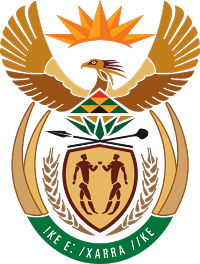 MINISTRY FOR COOPERATIVE GOVERNANCE AND TRADITIONAL AFFAIRSREPUBLIC OF SOUTH AFRICANATIONAL ASSEMBLYQUESTION FOR WRITTEN REPLYQUESTION NUMBER 310 / 2020310.	Ms B M van Minnen (DA) to ask the Minister of Cooperative Governance and Traditional Affairs:Whether her department, in light of the overall audit outcome for the Joe Morolong Local Municipality in the Northern Cape which remained unchanged for the past three years with no improvement in audit findings, has found that the province was unable to place the municipality under administration; if not, what is the position in this regard; if so, why has her department not placed the municipality under administration considering that the financial statement qualification areas have worsened despite paying over R6 million to consultants in the past financial year?		NW464EREPLY:The information requested by the Honourable Member is not readily available in the Department. The information will be submitted to the Honourable Member as soon as it is availableThank you